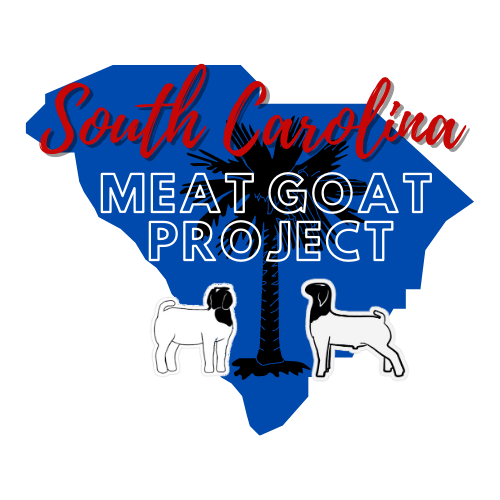 2023 South Carolina Meat Goat Project ApplicationPlease read the SC Meat Goat Project Guide for a complete listing of the rules and regulations for this project. The guide and additional information can be found on the project’s websites: http://scmeatgoatproject.com/ . Stay connected by joining SC Meat Goat Project Facebook page.EligibilityTo be eligible you MUST:Be at least 5 years of age but not over 18 years of age as of January 1st of the current project year. Age division is based on age on January 1st of the current project year. High School graduates may remain eligible only when they are 19 on January 1, 2023, but are NOT eligible for this Project.Ages 5-8Ages 9-10Ages 11-13Ages 14-18Be able to properly house and care for your goat for approximately 5-6 months (the duration of the project).Participants are responsible for all expenses (feed bills, veterinarian bills, etc.). The SC Meat Goat Project is not responsible for replacing sick or injured goats nor is the Project responsible for expenses incurred as a result of sickness or death of a goat.Be aware that often members only break even and most of the time lose money. It is a time consuming and sometimes costly project. The goal of a youth livestock project is learning and experiencing animal agriculture  while developing life-skills!Properly care for their goat! Any participant that is suspected of or determined to be abusing or neglecting animals or acting in an unsportsmanlike manner can be dismissed from a show, removed from the project, or banned from future animal projects as deemed necessary by the project committee.Be able to attend (with a parent or legal guardian) and tag in your project animals at the SC Meat Goat Project Kick-Off or Summer Clinic.Payments and DeadlinesFor the project year, you will have several options in the SC Meat Goat Project. Please remember that all goats must have a Scrapie tag to be part of the project and to attend any events/shows. Scrapie tag should be provided by the breeder and should be scapie tagged before you take the goat home. (For more information about the Scrapie disease, please visit: https://www.aphis.usda.gov/aphis/ourfocus/animalhealth/sa_animal_disease_information/sheep-goat/disease-info)A SC4ME wether is purchased via private treaty from a SC4ME breeder and the program fee is $50 (late fee $60.) For more information on the SC4ME program, please visit https://drive.google.com/file/d/1NRBVUN_vtnWS3ZOjkgRZWT_fApGtuB49/view. The second option is to purchase an open wether (a wether purchased via private treaty that has not been registered in the SC4ME program and/or purchased a breeder outside of South Carolina) and tag them into the project. The project fee is $50 (late fee $60.) Register one of each of the both options, one SC4ME Wether and one Open Wether. Participants are allowed to show both a SC4ME wether and an Open wether for a program fee of $75 (late fee $85.)Ask the SC Meat Goat Project to help you find a wether for the project. If you choose to have the committee help you find a wether, your deadline to let someone know is May 8th. Committee members are listed on the website and here to help you.These fees include the project members participation in all project events, activities, contest, final show, and awards banquet. Additional fees:Project participants are allowed to register and tag in a maximum of six (6) does in addition to their project wether(s). Doe tags are three (3) doe tags for $25 or six (6) doe tags for $50. Does can be tagged at the project Kick Off or at the Summer Clinic in July (Date, Location and Time - TBD).Payment Deadlines:Application and payment are due postmarked by May 8, 2023. Any applications turned in after May 8th will pay the late fee prices listed above. No application will be accepted after the Summer Clinic. Acceptable Payment Methods:Checks, cashier checks, or money orders made payable to the SC Meat Goat Project are the only forms of payment accepted by the project. If a check is returned, the project member will be notified via email and with a mailed letter. The project member will then owe the full registration amount plus a $36 returned check fee. If the full amount owed is not received before the project Summer Clinic the project member will NOT be able to participate in the Project.Financial Assistance:If you need financial assistance for the purchase of your animal and starting your meat goat project, the Farm Service Agency (FSA) offers Rural Youth Loans to help rural youth learn the business of agriculture. Visit your local FSA office or their website www.fsa.usda.gov for more information.Project SponsorshipsEach participant is encouraged to sell sponsorships for the project. Sponsorships will be highlighted in the SC Meat Goat Project Book. Funds raised go directly to providing events, activities, awards, ribbons, and premiums. Information on the project sponsorships can be found on the project website page, http://www.scmeatgoatproject.com/sponsors.html. 2023 South Carolina Meat Goat Project ApplicationName: ______________________________________________  Birthdate:  ________________________This will be my _____ year in the Meat Goat Project .	          Age on January 1st:  _______________Parent/Guardian Name(s):  _______________________________________________________________Address:  _____________________________________________________________________________City:  _________________________________  State:  __________________  Zip:  __________________Phone:  ______________________________________  County: ________________________________**Application form must be postmarked by May 8, 2023**Application form submitted after May 8 but before the project Summer Clinic, will be required to pay a $10 late fee.Email:Our primary form of communication is email. Please print your CURRENT email address below very CLEARLY! If you do not receive an email from us soon after the application deadline, contact someone on the Advisory Committee.Email:  __________________________________________________________________________Veterinarian Contact Information:Before registering for this project you should locate the nearest veterinarian that is qualified and willing to work with goats, in case of an emergency. To ensure project animals receive proper care please provide the name and phone number for your selected veterinarian.Veterinarian’s Name:  _____________________________________  Phone:  ____________________2023 SC Meat Goat Project Wether Payment Fee(Please read “Payment and Deadline” above for description of each option)I chose a SC4ME wether ONLY.  $50I chose an Open wether ONLY. $50 I chose both SC4ME and Open wethers. $75I need assistance in finding a wetherI choose to participate in the project, but I’m not sure which type of wether I will be purchasing.Additional Fees - Doe tags can be purchased at tag in.Three (3) SC Meat Goat Project Doe Tags $25Six (6) SC Meat Goat Project Doe Tags $5Bundle Packages______ #1 includes:Open or SC4ME wether $50T-shirt $10 (size _______)Ad $25Total $85______ #2 includes:Both Open and SC4ME wethers $575T-shirt $10 (size _______)Ad $25Total $110Total Fees: __________________*Additional shirts can be purchased for an additional $10. Shirts will also be sold at the Pre-Clinic, Kickoff and Showmanship Clinic for $15.**You may also upgrade your ad page. For a half page add $25 and for a whole page add $75 to the bundle total. Half pages regular cost is $50 and whole page regular cost is $100. Special NeedsDoes your child have any disabilities that you feel the South Carolina Meat Goat Project Advisory Committee should be made aware of and/or are their any accommodation(s) that your child would require:  _____________________________________________________________________________________________________________________________________________________________________________________________________________________________________________________________________Photography PermissionsI hereby grant permission to the South Carolina Meat Goat Project, its employees or representatives, to take and use: photographs, videotapes, and/or digital images of myself and/or my child for use in promotional or educational materials as follows: printed, publications or materials, electronic publications, or presentations, websites, and social media. I authorize the use of these images indefinitely without compensation to me or my child. All negatives, positives, prints, digital reproductions and videotape shall be the property of the South Carolina Meat Goat Project. I agreeI disagreeRelease of SupervisionI understand and agree that neither South Carolina Meat Goat Project nor its employees or representatives will NOT provide supervision for the individual participants at any of South Carolina Meat Goat Project events, activities, and/or contests. I understand and agree that I am responsible for:Making all transportation arrangements for my child to and from any of the events, activities, and/or contests.Making all overnight accommodation arrangements if necessary, andProviding supervision of my child at all times while they are participating in the above described events, activities, and/or contest.I agreeI disagreeAs a participant/parent/guardian of the above named, I believe all the above information to be complete and correct. I agree to abide by the policies, procedures, and standards of behavior set forth by the SC Meat Goat Project Advisory Committee. I acknowledge that I have read and understand the policies set forth in the SC Meat Goat Project Guide.____________________________________	          ____________________________________Parent/Guardian’s Signature				          Child's Signature(required)						          (required)Send complete application to:Ellington Willis 1118 Greenpond Rd. Fountain Inn, SC 29644